Private and ConfidentialDear I am a Police Officer working with . I need to see you for a meeting.  Your parent, carer or another ‘appropriate adult’ must also come to the meeting when you are under 17 years old. An ‘appropriate adult’ is someone:18 years old or olderNot part of what you did wrong and against the lawWho checks you are ok in the meetingWho helps you understand what is said in the meetingThe work you did with  means you may get a .  can give you this at the meeting.Please come to the meeting:Please let me know first when you have a very good reason for not coming to this meeting. Yours sincerely,Contact:Add your logo hereDirect Tel:Add your logo hereFax:Add your logo hereemail:Add your logo hereYour ref:Add your logo hereOur ref:Add your logo here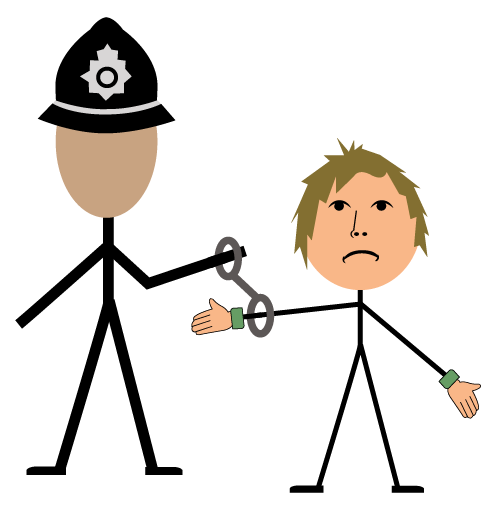 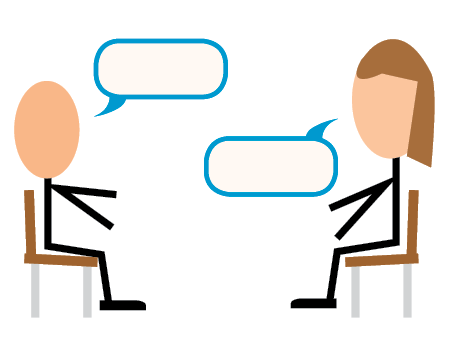 Pre-Court Letter: Police Surgery Meeting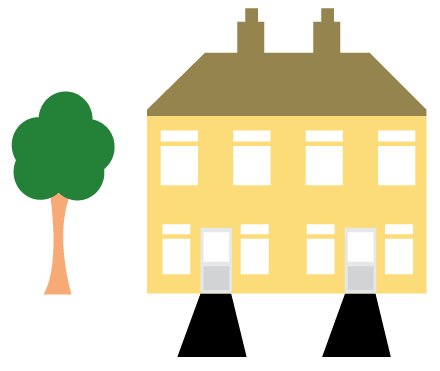 Place: 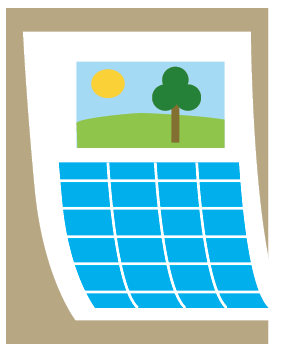 Date: 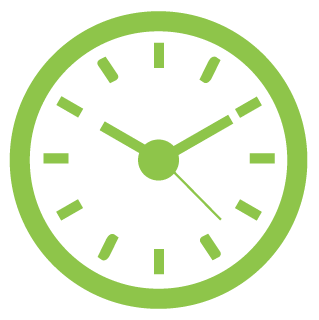 Time: 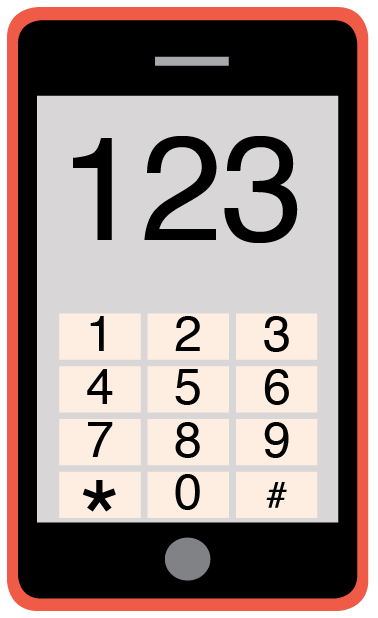 Please phone me on  to talk about any problems you have coming to this meeting.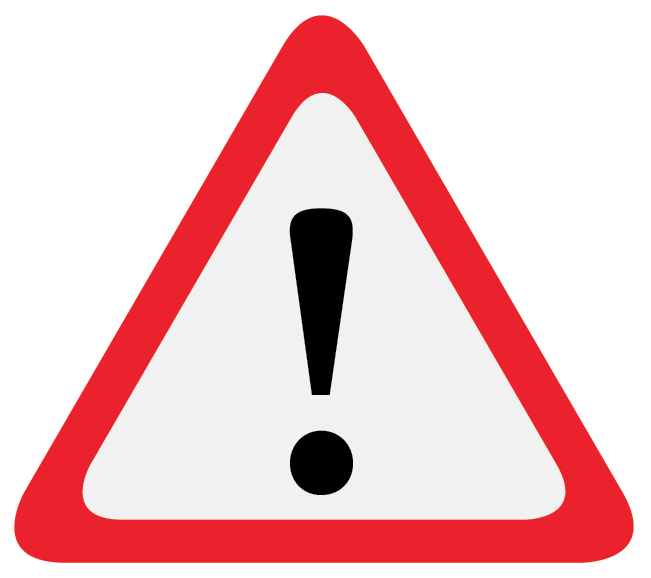 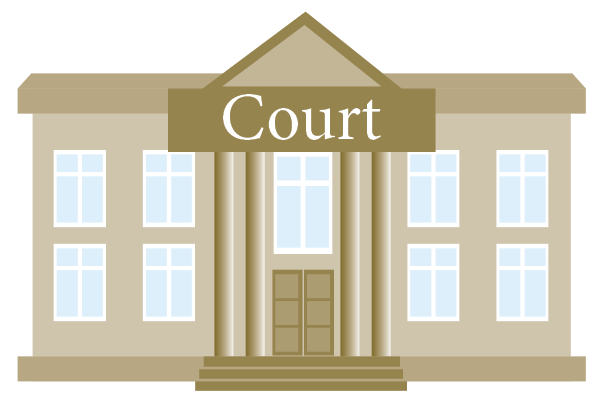 When you miss the meeting and have no good reason you may get into more trouble with the court.